Patty’s Hope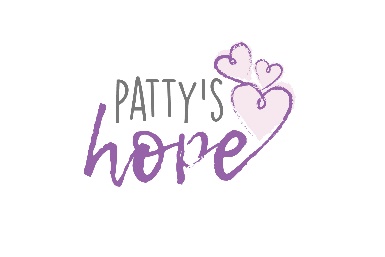 Interest FormIf you have not had a chance to read through our website at www.pattyshope.org we encourage you to do so first so you are familiar with our mission and vision. Please complete this form to let us know you are interested in our program.  We will contact you to provide more information about our services and to determine if this program is the right fit for you. If you are unable to fill in online please email this completed form to mail@pattyshope.org or mail to P.O. Box 70276 Henrico VA 23255. Date:	PROSPECTIVE CLIENT INFORMATIONFirst Name:	 Middle initial:	Last Name:	Age:	 Phone Number:	Is this number safe to call and safe to leave a message?  Yes	 NoEmail address:	Address (or current living situation): 	How do you prefer we contact you:  Text   	Call  	  EmailNumber of children in Foster Care:	REFERRAL SOURCE INFORMATION Referred by (who told you about us?):	Agency (where do they work?):	Phone number:	Email address:	If you are a social worker or other service provider making the referral, is the client aware of the referral?   Yes		     NoTOP THREE FELT NEEDS1. 	2.	3.	